DAILĖS –  PAMOKA DAILĖS –  PAMOKA DAILĖS –  PAMOKA DAILĖS –  PAMOKA TEMATEMATEMATEMATIKSLINĖ KLASĖ( UŽDUOTIS DVIEMS PAMOKOMS) Galima integruoti su technologijų pamoka.( UŽDUOTIS DVIEMS PAMOKOMS) Galima integruoti su technologijų pamoka.Dailės žanrai: portretas, peizažas, natiurmortas, kuriami  bareljefe iš kartono ir išskiriami spalva iš aplinkos.Dailės žanrai: portretas, peizažas, natiurmortas, kuriami  bareljefe iš kartono ir išskiriami spalva iš aplinkos.Dailės žanrai: portretas, peizažas, natiurmortas, kuriami  bareljefe iš kartono ir išskiriami spalva iš aplinkos.Dailės žanrai: portretas, peizažas, natiurmortas, kuriami  bareljefe iš kartono ir išskiriami spalva iš aplinkos.5-kl.Projektą/užduotį parengė mokytoja(-s)JURGA JASINSKIENĖ JURGA JASINSKIENĖ JURGA JASINSKIENĖ Projektą/užduotį atliko mokinysProjektą/užduotį atliko mokinysVardas PavardėVardas PavardėVardas PavardėProjekto/užduoties uždavinys(-iai):1. Pamoka:Sukurs žanrinį  bareljefą iš kartono, ant kartono 20/20 priklijuos ne mažiau 5 iškilių detalių. 2.Pamoka:Spalvinimas guašu. Dažais padengs bareljefą kontrastingomis spalvomis.1. Pamoka:Sukurs žanrinį  bareljefą iš kartono, ant kartono 20/20 priklijuos ne mažiau 5 iškilių detalių. 2.Pamoka:Spalvinimas guašu. Dažais padengs bareljefą kontrastingomis spalvomis.1. Pamoka:Sukurs žanrinį  bareljefą iš kartono, ant kartono 20/20 priklijuos ne mažiau 5 iškilių detalių. 2.Pamoka:Spalvinimas guašu. Dažais padengs bareljefą kontrastingomis spalvomis.Atlikimo kriterijai:Atlikimo kriterijai:Išryškintas pagrindinis veikėjas forma ir spalva; Panaudota daugiau nei 5 detalės;Tvarkingai iškirptos detalės;Švariai  priklijuotos detalės.Išryškintas pagrindinis veikėjas forma ir spalva; Panaudota daugiau nei 5 detalės;Tvarkingai iškirptos detalės;Švariai  priklijuotos detalės.Išryškintas pagrindinis veikėjas forma ir spalva; Panaudota daugiau nei 5 detalės;Tvarkingai iškirptos detalės;Švariai  priklijuotos detalės.Išryškintas pagrindinis veikėjas forma ir spalva; Panaudota daugiau nei 5 detalės;Tvarkingai iškirptos detalės;Švariai  priklijuotos detalės.Rekomenduojamos medžiagos, produktai1. Kartono dėžės, su faktūriniais ir lygiais paviršiais, kiaušinių dėklai;2.Guašas1. Kartono dėžės, su faktūriniais ir lygiais paviršiais, kiaušinių dėklai;2.Guašas1. Kartono dėžės, su faktūriniais ir lygiais paviršiais, kiaušinių dėklai;2.GuašasRekomenduojamos priemonės, įrankiai, indaiRekomenduojamos priemonės, įrankiai, indai Žirklės;Sausi klijai ;Teptukai;Indelis vandeniui;Paletė. Žirklės;Sausi klijai ;Teptukai;Indelis vandeniui;Paletė. Žirklės;Sausi klijai ;Teptukai;Indelis vandeniui;Paletė. Žirklės;Sausi klijai ;Teptukai;Indelis vandeniui;Paletė.ATLIKIMO EIGAATLIKIMO EIGAATLIKIMO EIGAATLIKIMO EIGAATLIKIMO EIGAATLIKIMO EIGAATLIKIMO EIGAATLIKIMO EIGAATLIKIMO EIGAATLIKIMO EIGAVEIKSMAS IR APIBŪDINIMAS(Pildo mokytojas)VEIKSMAS IR APIBŪDINIMAS(Pildo mokytojas)VEIKSMAS IR APIBŪDINIMAS(Pildo mokytojas)ILIUSTRACIJA(Pildo mokytojas)ILIUSTRACIJA(Pildo mokytojas)ATLIKTO VEIKSMO, GAMINANT UŽDUOTIES PRODUKTĄ, NUOTRAUKA(Įkelia mokinys)ATLIKTO VEIKSMO, GAMINANT UŽDUOTIES PRODUKTĄ, NUOTRAUKA(Įkelia mokinys)PASTABOS(Pildo mokytojas)PASTABOS(Pildo mokytojas)PASTABOS(Pildo mokytojas)1.Atsipjauname iš dėžės krašto kartono gabalą 20/20cm. Galima rinktis ir kitus formatus.2.Pieštuku nusipiešiame piešinį portretą( veidas), peizažą ( gamta), arba natiurmortą( daiktai ant stalo). Klijuojame ant viršaus (kad būtų iškilę) pasirinktas formas : obuolius, medžius, žvėrelių nosis ...1.Atsipjauname iš dėžės krašto kartono gabalą 20/20cm. Galima rinktis ir kitus formatus.2.Pieštuku nusipiešiame piešinį portretą( veidas), peizažą ( gamta), arba natiurmortą( daiktai ant stalo). Klijuojame ant viršaus (kad būtų iškilę) pasirinktas formas : obuolius, medžius, žvėrelių nosis ...1.Atsipjauname iš dėžės krašto kartono gabalą 20/20cm. Galima rinktis ir kitus formatus.2.Pieštuku nusipiešiame piešinį portretą( veidas), peizažą ( gamta), arba natiurmortą( daiktai ant stalo). Klijuojame ant viršaus (kad būtų iškilę) pasirinktas formas : obuolius, medžius, žvėrelių nosis ...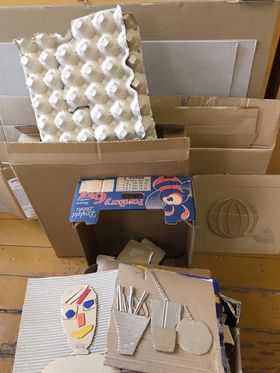 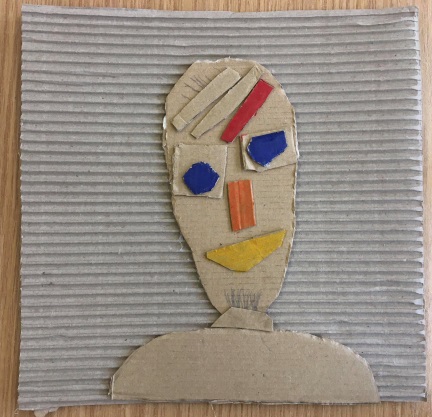 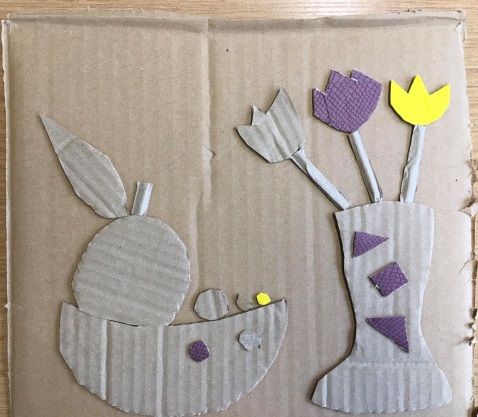 3. Iškerpame ir priklijuojame daugiau, negu 5 iškilias detales.3. Iškerpame ir priklijuojame daugiau, negu 5 iškilias detales.3. Iškerpame ir priklijuojame daugiau, negu 5 iškilias detales.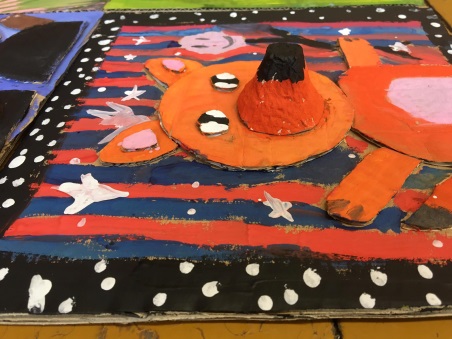 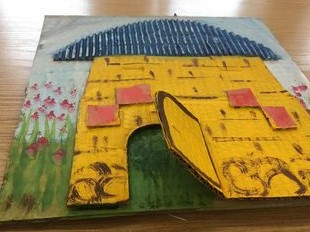 4. Objektus išskiriame spalva.4. Objektus išskiriame spalva.4. Objektus išskiriame spalva.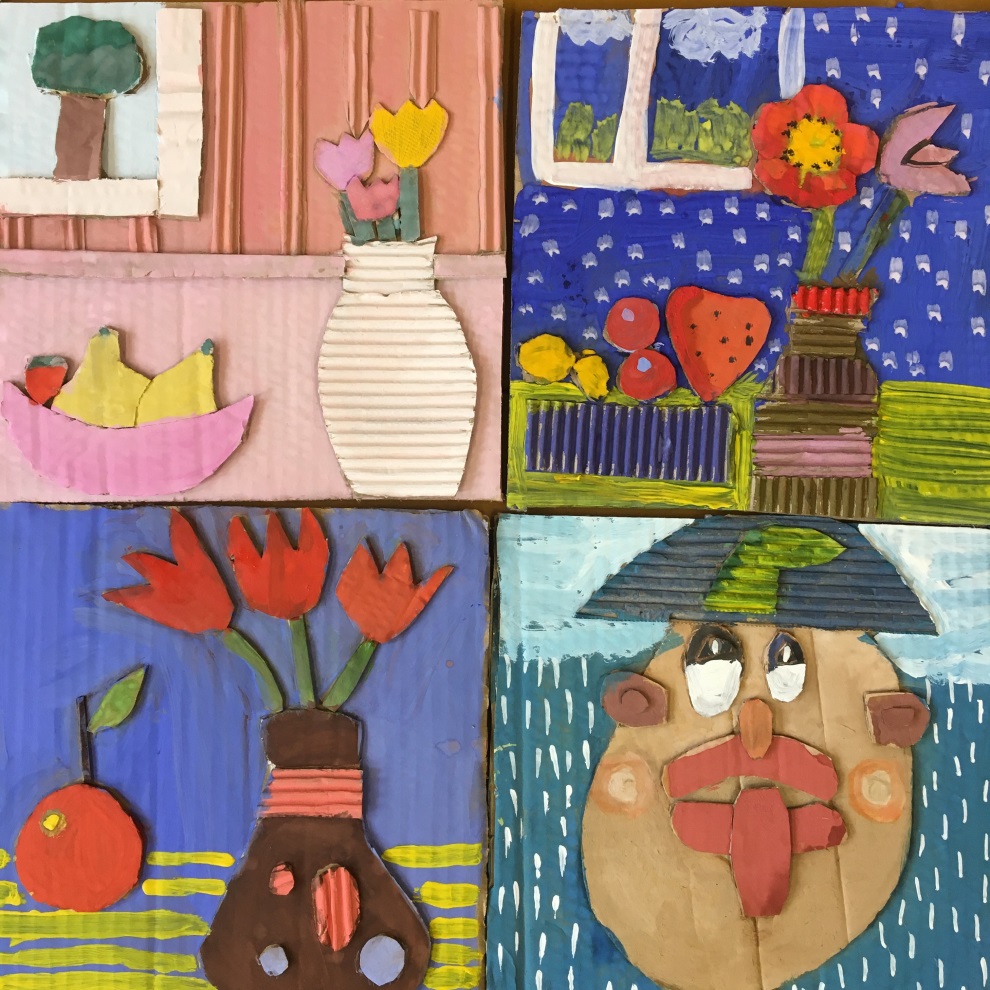 xxx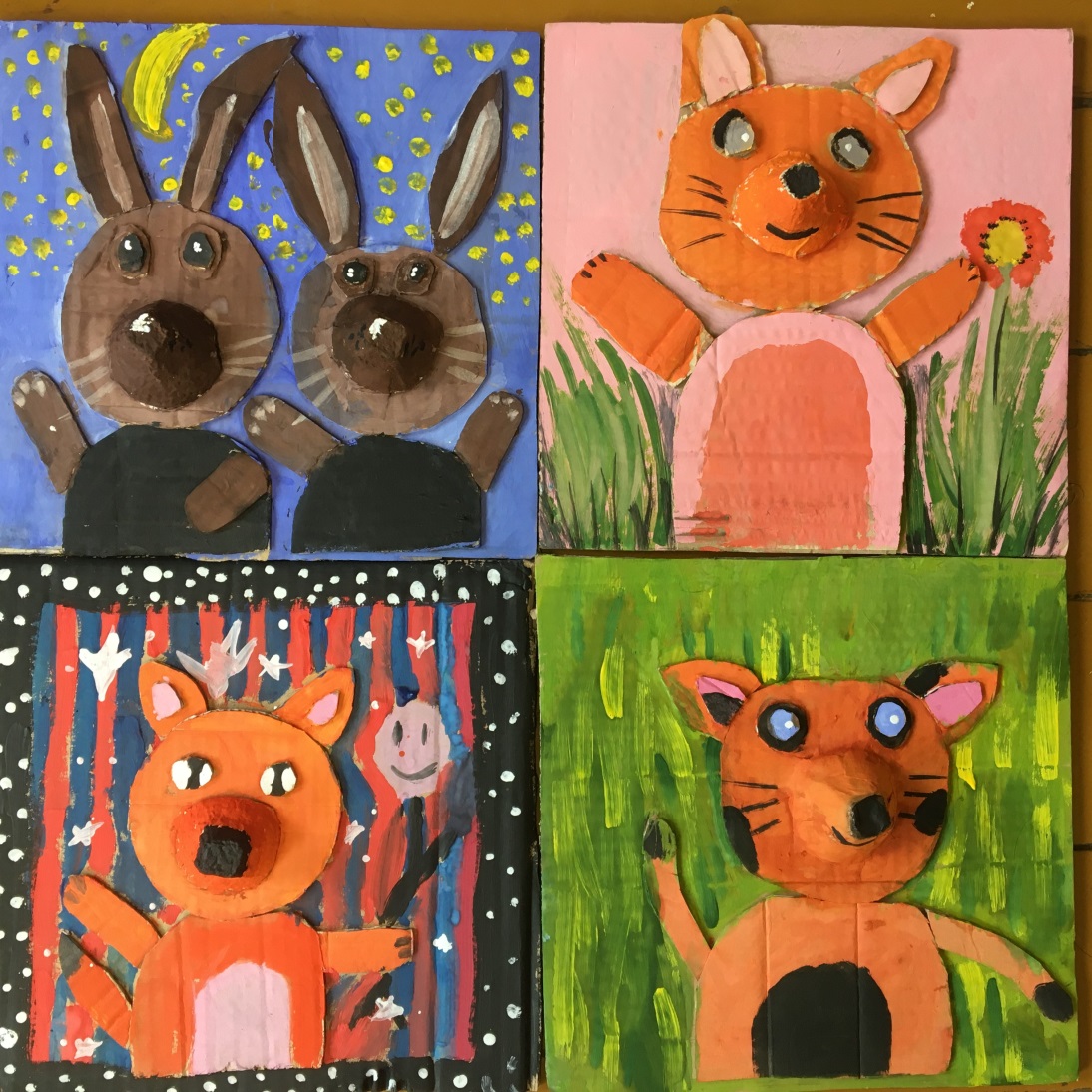 Darbais puošiame ugdymo įstaigų erdves.Darbais puošiame ugdymo įstaigų erdves.Darbais puošiame ugdymo įstaigų erdves.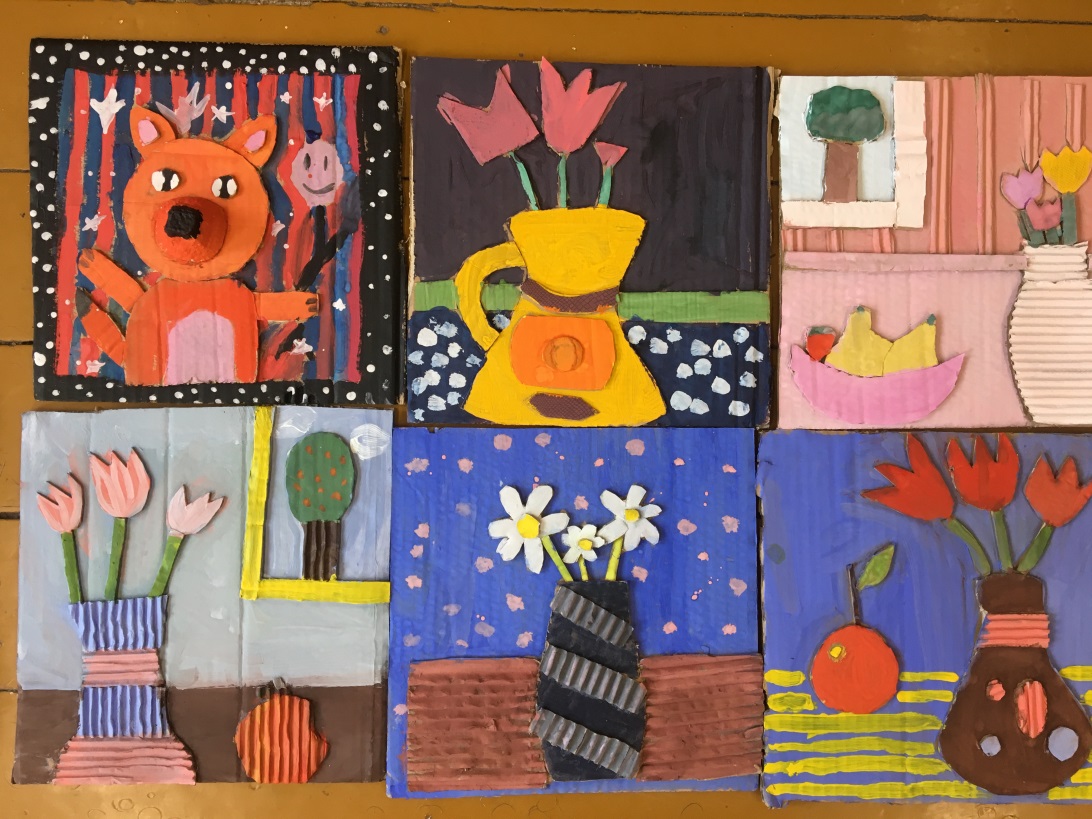 ĮSIVERTINIMAS/ĮVERTINIMAS. ĮSIVERTINIMAS/ĮVERTINIMAS. ĮSIVERTINIMAS/ĮVERTINIMAS. ĮSIVERTINIMAS/ĮVERTINIMAS. ĮSIVERTINIMAS/ĮVERTINIMAS. ĮSIVERTINIMAS/ĮVERTINIMAS. ĮSIVERTINIMAS/ĮVERTINIMAS. ĮSIVERTINIMAS/ĮVERTINIMAS. ĮSIVERTINIMAS/ĮVERTINIMAS. ĮSIVERTINIMAS/ĮVERTINIMAS. Ties kiekvienu teiginiu įsivertinkite kaip pavyko atlikti įvardintus veiksmus:Ties kiekvienu teiginiu įsivertinkite kaip pavyko atlikti įvardintus veiksmus:Ties kiekvienu teiginiu įsivertinkite kaip pavyko atlikti įvardintus veiksmus:Ties kiekvienu teiginiu įsivertinkite kaip pavyko atlikti įvardintus veiksmus:Ties kiekvienu teiginiu įsivertinkite kaip pavyko atlikti įvardintus veiksmus:Ties kiekvienu teiginiu įsivertinkite kaip pavyko atlikti įvardintus veiksmus:Ties kiekvienu teiginiu įsivertinkite kaip pavyko atlikti įvardintus veiksmus:Ties kiekvienu teiginiu įsivertinkite kaip pavyko atlikti įvardintus veiksmus:Ties kiekvienu teiginiu įsivertinkite kaip pavyko atlikti įvardintus veiksmus:Ties kiekvienu teiginiu įsivertinkite kaip pavyko atlikti įvardintus veiksmus:Užbaikite sakinius savo mintimis apie atliktą gaminį: Užbaikite sakinius savo mintimis apie atliktą gaminį: Užbaikite sakinius savo mintimis apie atliktą gaminį: Užbaikite sakinius savo mintimis apie atliktą gaminį: Užbaikite sakinius savo mintimis apie atliktą gaminį: Užbaikite sakinius savo mintimis apie atliktą gaminį: Užbaikite sakinius savo mintimis apie atliktą gaminį: Užbaikite sakinius savo mintimis apie atliktą gaminį: Užbaikite sakinius savo mintimis apie atliktą gaminį: Užbaikite sakinius savo mintimis apie atliktą gaminį: Atliekant užduotį išmokau ...  Atliekant užduotį išmokau ...  Atliekant užduotį išmokau ...  Atliekant užduotį išmokau ...  Atliekant užduotį išmokau ...  Atliekant užduotį išmokau ...  Atliekant užduotį išmokau ...  Atliekant užduotį išmokau ...  Atliekant užduotį išmokau ...  Atliekant užduotį išmokau ...  Atliekant užduotį buvo sunku ...Atliekant užduotį buvo sunku ...Atliekant užduotį buvo sunku ...Atliekant užduotį buvo sunku ...Atliekant užduotį buvo sunku ...Atliekant užduotį buvo sunku ...Atliekant užduotį buvo sunku ...Atliekant užduotį buvo sunku ...Atliekant užduotį buvo sunku ...Atliekant užduotį buvo sunku ...Iššūkis man buvo...         Iššūkis man buvo...         Iššūkis man buvo...         Iššūkis man buvo...         Iššūkis man buvo...         Iššūkis man buvo...         Iššūkis man buvo...         Iššūkis man buvo...         Iššūkis man buvo...         Iššūkis man buvo...         